Personne à contacter pour modifier ou révoquer un mandat de prélèvement (modification des coordonnées bancaires, réclamation)Les informations contenues dans le présent mandat, qui doit être complété, sont destinées à n’être utilisées par le créancier que pour la gestion de sa relation avec son client. Elle pourront donner lieu à l’exercice, par ce dernier, de ses droits d’oppositions, d’accès et de rectification tels que prévus aux articles 38 et suivants de la loi n°78-17 du 6 janvier relative à l’informatique, aux fichiers et aux libertés.Saisissez du texte, l'adresse d'un site Web ou importez un document à traduire.Mandat de prélèvement SEPARéférence unique du mandat (ne pas remplir)En signant ce formulaire de mandat, vous autorisez {SAIHM} à envoyer des instructions à votre banque pour débiter votre compte, et votre banque à débiter votre compte conformément aux instructions de {SAIHM}. Vous bénéficiez du droit d’être remboursé par votre banque selon les conditions décrites dans la convention que vous avez passée avec elle. Toute demande de remboursement doit être présentée dans les 8 semaines suivant la date de débit de votre compte.Veuillez compléter les champs marqués ** Nom du débiteur* Numéro et nom de la rue       Code postal                                             Ville * Pays       Numéro d’identification international du compte bancaire IBAN       Code international d’identification de votre banque BICSAIHM                                                                                                Nom du créancier devant apparaître dans l’ordre de prélèvement  Référence réservée au créancier (contrat sous-jacent)fr55zzz527282Identifiant du créancier ICS* HOPITAL SAINTE MARGUERITE 270 Boulevard Sainte MargueriteNuméro et nom de la rue       Code postal                          Ville *  FRANCE Pays * Type de paiement      Paiement récurrent / répétitif   ✅       Paiement ponctuel       * Nom du signataire (pour une société signataire habilité sur le compte)Date et lieu: Fait à Marseille le Friday 8 September 2017 SignatureSAIHM Hôpital Sainte marguerite, 270 Boulevard de St Marguerite 13009 MarseilleTéléphone : 04.91.75.15.52        Mail : secretariat@saihm.org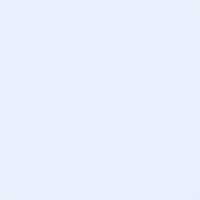 